Рассмотрен на заседанииУправляющего совета МБУ ДО «Борисовская станция юных натуралистов»протокол № 2 от «30» марта 2021 г.ОТЧЕТо результатах самообследования муниципального бюджетного учреждения дополнительного образования«Борисовская станция юных натуралистов»за 2020 годБорисовка, 2021СодержаниеВ соответствии с пунктом 3 части 2 статьи 29 Федерального закона от 29 декабря 2012 г. №2012 г. №273-ФЗ «Об образовании в Российской Федерации», на основании приказов Министерства образования и науки РФ от 14 июня 2013 г. №462 «Об утверждении порядка проведения самообследования образовательной организации», приказа от 14 декабря 2017 года №1218 «О внесении изменений в Порядок проведения самообследования образовательной организации», приказа от 10 декабря 2013г. № 1324 «Об утверждении показателей деятельности образовательной организации, подлежащей самообследованию», приказа муниципального бюджетного учреждения дополнительного образования «Борисовская станция юных натуралистов» (далее Станция) от 15.01.2021г № 4 «О проведении самообследования за  2020 календарный  год», с целью обеспечения доступности и открытости информации, о деятельности Станции проведено самообследование (по состоянию на 1 января 2020 года).Раздел 1. Общая характеристика учреждения.    МБУ ДО «Борисовская станция юных натуралистов» в своей деятельности руководствуется нормативно - правовыми документами, регламентирующими деятельность учреждений дополнительного образования: 1. Закон Российской Федерации от 29 декабря 2012 года №273 ФЗ «Об образовании в Российской Федерации». 2. Приказ Министерства просвещения от 9 ноября 2018 г. №196 «Об утверждении порядка организации и осуществления образовательной деятельности по дополнительным общеобразовательным программам». 3. Приказ Министерства образования и науки Российской Федерации от 14 июня 2013 г. № 462 «Об утверждении порядка проведения самообследования образовательной организацией». 4. Санитарно-эпидемиологические требования к устройству, содержанию и организации режима работы образовательных организаций дополнительного образования детей, СанПиН 2.4.4. 3172-14, утвержденные Постановлением Главного государственного санитарного врача РФ от 04.07.2014 №4, зарегистрировано в Минюсте России 20.08.2014 №33660. 4 5. Письмо Министерства образования и науки Российской Федерации от 20.03.2003г. №28-51-391/16 «О реализации дополнительных образовательных программ в учреждениях дополнительного образования детей». 6. Письмо Министерства образования и науки Российской Федерации от 11.12.2006г. №06-1844 «О примерных требованиях к программам дополнительного образования детей». 7. Устав МБУ ДО «Борисовская станция юных натуралистов».Локальные нормативные правовые акты в Учреждении издаются на основе и во исполнение законодательства об образовании. В части содержания образования:-Порядок   организации и осуществления образовательной деятельности   по дополнительным общеобразовательным программам;-Устав МБУ ДО «Борисовская станция юных натуралистов»;-Положение о педагогическом совете;-Положение о промежуточной аттестации и переводе обучающихся на следующий год  обучения;-Образовательная программа и учебные планы;-Программа развития станции;-Рабочие программы;-Положение о внутриучрежденческом контроле;-Положение о методическом объединении;-Положение	о	порядке	и	периодичности	итоговой, промежуточной  аттестации обучающихся;-Положение об объединениях;-Список	образовательной	литературы,	рекомендованной	к	использованиюв образовательном процессе. В части организации образовательного процесса:-Правила внутреннего трудового распорядка для работников;-Штатное расписание;-Календарный учебный график,-Положение о награждении работников станции;-Положение о персональных данных работников;-Положение о методическом объединении педагогов;-Расписание занятий;-Инструкции по охране труда;-Инструкции о мерах пожарной безопасности;-Положения о различных конкурсах;-Трудовые договоры;-Дополнительные соглашения к трудовым договорам;-Инструкции по делопроизводству. В части прав обучающихся:-Положение о приёме в учреждение дополнительного образования,-Правила внутреннего распорядка для обучающихся.Раздел 2. Образовательная деятельность.   МБУ ДО «Борисовская станция юных натуралистов» - образовательная организация, осуществляющая образовательную деятельность по дополнительным общеобразовательным (общеразвивающим) программам дополнительного образования детей и взрослых.    Борисовская станция юных натуралистов реализует дополнительные общеобразовательные (общеразвивающие) программы художественной и естественно-научной направленности. Каждая программа имеет свою актуальность, особенность и новизну.    Образовательная деятельность по дополнительным общеобразовательным (общеразвивающим) программам направлена на: формирование и развитие творческих способностей обучающихся; удовлетворение индивидуальных потребностей обучающихся в интеллектуальном, нравственном, художественно-эстетическом развитии; формирование культуры здорового и безопасного образа жизни; обеспечение духовно-нравственного, гражданско-патриотического, военно-патриотического, трудового воспитания обучающихся; выявление, развитие и поддержку талантливых обучающихся, а также лиц, проявивших выдающиеся способности; профессиональную ориентацию обучающихся; создание и обеспечение необходимых условий для личностного развития, профессионального самоопределения и творческого труда обучающихся; социализацию и адаптацию обучающихся к жизни в обществе; формирование общей культуры обучающихся; удовлетворение иных образовательных потребностей и интересов обучающихся, не противоречащих законодательству Российской Федерации, осуществляемых за пределами Федеральных государственных образовательных стандартов и Федеральных государственных требований. Рабочие программы педагогов дополнительного образования состоят из учебных планов, календарно-тематического планирования по направлениям деятельности, различаются по срокам реализации.Реализуемые программы и срок реализации по данным программам.Образовательный процесс МБУ ДО «Борисовская станция юных натуралистов» осуществляется с учетом принципов внешкольной работы: массовости, добровольности, свободного выбора детьми видов деятельности, их инициативы и самостоятельности.Образовательная программа МБУ ДО «Борисовская станция юных натуралистов». Основной Целью образовательной программы Станции является: создание условий мотивации личности к познанию, развития творческого потенциала, формирования экологической культуры обучающихся посредством освоения общеобразовательных (общеразвивающих) программ дополнительного образования. Исходя из поставленной цели, формируются следующие группы задач:-создание условий для самореализации, самоопределения личности обучающихся;-формирование экологической культуры;-адаптация обучающихся к жизни в обществе;-организация содержательного досуга детей и подростков;-формирование творческого потенциала личности обучающихся;-воспитание гражданственности и любви к Родине.Учебный план МБУ ДО «Борисовская станция юных натуралистов» на 2020 календарный год отражает специфику учреждения, составлен на основании изучения запроса обучающихся и их родителей (законных представителей несовершеннолетних) на образовательную деятельность, с учетом анализа работы Станции за предшествующий 2019 календарный год,  в соответствии с нормативно-правовыми документами и с учетом эпидемиологической обстановки.Учебный план МБУ ДО «Борисовская станция юных натуралистов» составлен в соответствии с образовательными целями и задачами учреждения, Концепцией развития и на основании содержания общеобразовательных (общеразвивающих) программ дополнительного образования.Взаимодействие Станции с образовательными учреждениями, сотрудничество с научными учреждениями, учреждениями природоохранной деятельности и культуры.Социальное партнерство – основа для выстраивания целостной системы организации среды интеллектуального и творческого развития детей и молодежи района. Станция имеет широкую сеть социальных партнеров в разных сферах деятельности, сотрудничество с которыми активно используется для образовательной и воспитательной деятельности, а также способствует развитию качества методического сопровождения воспитательного и образовательного процесса, профессионального уровня педагогических работников учреждения. В отчетном году укрепилась система дистанционного сотрудничества с социальными партнерами.Социальные партнеры Станции.Адреса мест осуществления образовательной деятельности МБУ ДО«Борисовская станция юных натуралистов»:МБОУ «Борисовская средняя общеобразовательная школа №2»Борисовский  район, п. Борисовка, ул. Советская, 67;МБОУ «Борисовская средняя общеобразовательная школа им Героя Советского Союза А.М. Рудого»Борисовский район, п. Борисовка, ул. Советская, 1;МБОУ «Борисовская средняя общеобразовательная школа им. Кирова» Борисовский район, п. Борисовка, ул. Республиканская, 40;МБОУ «Борисовская основная общеобразовательная школа №4»Борисовский район, п. Борисовка, ул. Грайворонская, 229;МБДОУ – детский сад комбинированного типа «Теремок»Борисовский район, п. Борисовка, ул. Коминтерна, 12;МБОУ «Стригуновская средняя общеобразовательная школаБорисовский район, с. Стригуны, ул. Комсомольская, 8А;Количество объединений и детей по направленностям образовательной деятельности.Сведения о здоровье обучающихся.Ежегодно педагогами проводится анализ состояния здоровья обучающихся Станции путем изучения справок, представленных детьми, листа здоровья в журналах учета работы объединений, собеседования с классными руководителями, родителями, медицинскими работниками образовательных учреждений. В 2020 году особый упор делался на ежедневный контроль общего самочувствия обучающихся, для предотвращения распространения новой короновирусной инфекции.В учреждении реализуется 21 дополнительная общеобразовательная (общеразвивающая) программа по 2 направлениям деятельности:Воспитательная работа с обучающимися.Воспитательная работа МБУ ДО «Борисовская станция юных натуралистов» - это целенаправленная деятельность по организации совместной жизнедеятельности взрослых и детей, осуществляемая педагогическим коллективом и отдельным педагогом с целью наиболее полного их саморазвития и самореализации.МБУ ДО «Борисовская станция юных натуралистов»  считает своей основной миссией формирование социально-адаптированной, компетентной личности, способной к активному участию в общественной и профессиональной деятельности.Исходя из неоднородности контингента обучающихся, главный аспект в своей деятельности Станция делает на учет индивидуальных особенностей каждого ребенка. Воспитательный процесс строится таким образом, чтобы каждый обучающийся (по своим возможностям) был вовлечен в активную деятельность в зоне ближайшего развития, чтобы каждый ребенок чувствовал себя на станции комфортно.Воспитательная работа станции ставит большие возможности перед обучающимися, расширяя свой кругозор они достойно относятся к здоровому образу жизни, воспитывают в себе чувство ответственности, следуют эколого – биологическим направлениям.Работа по воспитанию личности обучающегося, пользуется большой популярностью у родителей и детей.Программы деятельности педагогов отражают воспитательную работу с обучающимися в соответствии с направлениями деятельности, педагогический контроль за учебным процессом и его основное содержание, работу с детьми, требующими особого педагогического внимания, работу с детьми в каникулярное время (Осенняя, зимняя и весенняя Школы юного орнитолога, экологическая акции «Цветы как признанье», «Живи, елка!», «Живи лес!», «Сдай макулатуру – спаси дерево», «Наш любимый заповедник», «Покормите птиц зимой», «Птицы наши друзья», операция «Первоцвет»), работу с родителями («Будь здоров!», «Берегите первоцветы», «Покормите птиц зимой»), деятельность по самообразованию, направленная на реализацию единой методической темы.В 2020 календарном году, педагогическим коллективом проведено 41 мероприятие с обучающимися, в форме выставочной деятельности, праздников, викторин, КВН, конкурсов, игр, экскурсий и др. Наиболее яркими и запомнившимися детям являются: «Знаете ли вы птиц», операция «Первоцвет», «Заповедной тропою».На Станции проводятся мероприятия в очном и дистанционном форматах:выставка рисунков: «Моя родная школа», «Живи, елочка!», «День Земли»,выставка поделок из природных материалов «Зимняя фантазия», «Родной природы красота»;выставки «Цветочно-декоративных растений» и букетов ко Дню Учителя «Цветы как признанье…»;конкурсы листовок, буклетов, плакатов: «Птица года», «Сохраним лесную красавицу», «Берегите леса от пожаров», «Славим Белгородчину юннатскими делами»;праздники: «День работников леса», «День Земли», «День птиц», «День воды», «Марш Парков», «День заповедников», «День юннатского движения», «День орнитолога».Организация воспитательной работы в каникулярное время в рамках Программы «Каникулы» предполагает сочетание разноплановой деятельности, различных направлений воспитания и развития детей. В связи с этим, Программа содержит четыре цикла (зимние, весенние, летние и осенние каникулы).Работа с семьей.Совместная деятельность позволяет и родителям и педагогам лучше узнать ребенка, увидеть его в условиях образовательной деятельности и, каким образом, приблизиться к пониманию детей.В 2020 году велась непрерывная целенаправленная работа педагогов дополнительного образования с родителями обучающихся. Педагоги Станции проводят индивидуальные беседы, родительские собрания в дистанционном формате, совместные мероприятия с детьми, организуют участие родителей в массовых мероприятиях: выставка поделок и фотографий «Зимняя фантазия», «Цветы как признанье…», «Родной природы красота», «Птичья столовая», праздники «День воды», «День Земли», «Марш Парков» и др. Особое внимание уделяется совместной практической работе: экологическим десантам и волонтерской деятельности, а также ежегодной межведомственной комплексной профилактической операции «Подросток». Особое внимание уделяется работе с родителями и обучающимися по персонифицированному финансированию дополнительного образования. В 2020-2021 уч. году вместо запланированных 35% списочного состава на персонифицированное финансирование перешли  41% обучающихся.Реализация дополнительных общеобразовательных (общеразвивающих) программ охватывает четыре возрастные категории обучающихся: дошкольники (4-7 лет), младший школьный возраст (7-11 лет), средний школьный возраст (12-15 лет), старший школьный возраст (16-17 лет).Характеристика дополнительных общеобразовательных (общеразвивающих) программ) по видам:по срокам реализации:В связи с эпидемиологической обстановкой на базе МБУ ДО «Борисовская станция юных натуралистов» была разработана краткосрочная дополнительная общеобразовательная (общеразвивающая) программа «Юный зоолог» для проведения занятий в дистанционном режиме.Раздел 3. Система управления организациейУправление МБУ ДО «Борисовская станция юных натуралистов»  осуществляется в соответствии с законодательством Российской Федерации с учетом особенностей, установленных Федеральным законом «Об образовании в Российской Федерации» от 29 декабря 2012 года № 273-ФЗ, Уставом и строится на основе сочетания принципов единоначалия и коллегиальности.Непосредственное управление Борисовской станцией юных натуралистов осуществляет прошедший соответствующую аттестацию директор, назначенный на должность учредителем на основании распоряжения главы администрации Борисовского района.3.1. Структура управления образовательным учреждениемСведения о руководящих работниках3.2. Система управления образовательным учреждением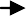 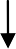 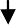 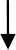 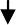 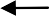 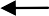 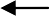 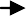 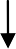 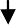 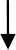 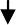 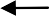 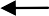 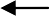  МБУ ДО «Борисовская станция юных натуралистов», как отдельное образовательное учреждение входит в образовательную систему и является частью образовательного пространства Борисовского района. Также является частью социокультурной системы и непосредственно зависит от воздействий, идущих из более широкого окружения. Своей деятельностью Станция активно влияет на свою окружающую среду, и получает обратное влияние.В целях развития и совершенствования учебно-воспитательного процесса, повышения профессионального мастерства и творческого роста педагогов в ОУ действует Педагогический совет - коллегиальный орган, объединяющий педагогических работников ОУ.В связи с эпидемиологической обстановкой количество педагогических советов было сокращено до четырех.Педагогический совет под председательством директора ОУ проходил по следующим вопросам:17 марта 2020гЗаседание педагогического совета «Об итогах проверки журналов детских объединений» (методист Аникеенко Е.Ю.), в рамках которого были выявлены и устранены замечания по ведению журналов детских объединений;1 июня 2020гЗаседание педагогического совета «Анализ деятельности МБУ ДО «Борисовская СЮН» (директор Лютый А.М.) в рамках которого были представлены презентация достижений обучающихся и педагогов художественного и естественнонаучного направлений Станции, а также слайд-шоу  достижений СЮН других районов Белгородской области;27 августа 2020г«Работа по охране труда в МБУ ДО Борисовская СЮН» ( комплектование штатов Станции, обсуждение и утверждение программы деятельности Станции на 2020-2021 уч. год, учебного плана, образовательной программы, рабочих программ педагогов);22 Декабря 2020г«О ходе подготовки к зимним каникулам» (методист Лавроненко К.А.), в рамках которого утвердили программу проведения массовых мероприятий, а так же разработали  программу проведения Зимней школы юного орнитолога и утвердили список участников. В 2020 календарном году МБУ ДО «Борисовская станция юных натуралистов» участвовала  в реализации следующих проектов:Муниципальный проект «Приобщение обучающихся к традициям родного края через реализацию программ дополнительного образования детей в общеобразовательных организациях Борисовского района». В рамках данного проекта были разработаны 11 дополнительных общеобразовательных (общеразвивающих) программ, направленных на сохранение традиций Борисовского района, а так же организованны детские объединения на базе 11 общеобразовательных организаций района. Обучающиеся совместно с педагогами принимают участие в муниципальных мероприятиях, которые проводятся в рамках реализации проекта.Региональный проект «Вовлечение обучающихся образовательных организаций области в поисково-исследовательскую деятельность по орнитологии». В процессе реализации проекта проходили дистанционные видео встречи между учреждениями области, реализующими этот проект. На практических семинарах каждый участник делился опытом в решении поставленных ситуационных задач. Образовательные учреждения района также активно участвуют в реализации проекта по орнитологии. Педагоги совместно с учащимися школ проводят практические мероприятия на природе и делятся опытом в построении орнитологической карты области и определения видового состава и мест обитания птиц района. В результате открыв ГИС Орнитологическая карта Белгородской области любой участник проекта может увидеть карточки птиц, замеченных в том или ином квадрате наблюдения. Так же в рамках данного проекта были разработаны программы проведения в каникулярное время Школ юного орнитолога, рассчитанные на привлечение к исследовательской деятельности и углубление орнитологических знаний.Раздел 4. Содержание и качество подготовки обучающихся.4.1 Анализ контингента обучающихся.   Образовательной деятельностью Станции охвачены 361 обучающийся  дошкольного, а также младшего, среднего и старшего школьного возраста. Деятельность ведется по 2 направлениям: естественно-научному (17 групп) и художественному (4 группы).4.2. Сохранность контингента.     Сохранность контингента обучающихся является одним из основных показателей оценки деятельности педагогического коллектива МБУ ДО «Борисовская станция юных натуралистов». Показатель сохранности отслеживается в течение учебного года. Мониторинг показал его стабильность и высокий уровень прироста  контингента (показатель – 58,73%).4.3. Выполнение программных требований.Основной целью деятельности организации дополнительного образования является образовательная деятельность по дополнительным общеобразовательным (общеразвивающим) программам. Дополнительные общеобразовательные (общеразвивающие) программы направлены на формирование у обучающихся универсальных действий: личностные (самоопределение, нравственно-этическая ориентация, смыслообразование);регулятивные (планирование, прогнозирование, контроль, целеполагание, коррекция, оценка, саморегуляция); познавательные (логические действия, а также действия постановки и решения проблем); коммуникативные (планирование сотрудничества, постановка вопросов – инициативное сотрудничество в поиске и сборе информации, разрешение конфликтов, управление поведением партнера – контроль, коррекция, оценка действий партнера, достаточно полное и точное выражение своих мыслей в соответствии с задачами и условиями коммуникации).Борисовская станция юных натуралистов способна предложить различные уровни дополнительного образования, в зависимости от направления, которое выбирает ребенок.    Учитывается состояние здоровья, запросы родителей, интерес ребенка. Данные опроса по дополнительному образованию показывают, что большинство родителей и детей воспринимают дополнительное образование в детских объединениях Станции как средство овладения профессиональной деятельностью, развития творческой активности, самоопределения обучающихся,  развития и удовлетворения познавательного интереса, средство овладения трудовыми навыками. Современное образование требует от МБУ ДО «Борисовская станция юных натуралистов» способности быстро реагировать на социальные изменения и удовлетворять образовательные потребности обучающиеся. Педагоги дополнительного образования оценивают результаты образовательной деятельности обучающихся, определяет параметры результативности на основании содержания дополнительных общеобразовательных (общеразвивающих) программ. Педагоги используют различные формы подведения итогов по дополнительным общеобразовательным (общеразвивающим) программам, в том числе и дистанционные: анкетирование, тестирование, собеседования, практической работы. В соответствии с Положением о промежуточной аттестации обучающихся аттестация проводится 2 раза в год: в первом полугодии - декабрь, во втором полугодии – май. Результаты промежуточной и итоговой аттестации оформляются в виде протоколов. Формы аттестации определяются педагогом дополнительного образования. Степень выраженности оцениваемых качеств теоретической, практической подготовки определяется тремя уровнями: низкий, средний, высокий.По данным статистики уровня освоения программ дополнительного образования за отчетный период были показаны следующие результаты:Детские объединения художественной направленности показали на декабрь 2020 года   средний и высокий уровень успеваемости - 92,5 %;Детские объединения естественно-научной направленности показали на декабрь 2020 года – средний и высокий уровень успеваемости -81,5 %.Низкий уровень обучения за отчетный период показали 7,5 и 18,5% воспитанников художественного и естественно-научного направления, соответственно. Данный процент приходится на обучающихся первого года обучения.4.4. Результативность участия обучающихся в мероприятиях различного уровня.Одним из показателей результативности и качества образовательного процесса является участие обучающихся в мероприятиях областного уровня:Достижения обучающихся Станции в 2020  календарном годуна областном/региональном уровнеВ связи с эпидемиологической обстановкой, мероприятия проводились в г. Белгород в дистанционном формате.Раздел 5. Организация учебного процесса.Общий режим работы Станции установлен в соответствии с действующим законодательством и позволяет Станции нормально функционировать, создавая наиболее благоприятные условия для образовательной деятельности обучающихся, труда и отдыха работников Станции.Режим работы Станции определен Уставом, правилами внутреннего трудового распорядка, учебным расписанием, локальными нормативными актами.На Станции установлена 5-дневная рабочая неделя.Режим работы: с 800 до 1700, перерыв: с 1200 до 13оо; выходные – суббота, воскресенье.В годовом календарном учебном графике определено чередование учебной нагрузки и времени отдыха. Начало учебного года - 1 сентября 2020 г., конец учебного года - 31 мая 2021 г. Продолжительность учебного года составляет 36 учебных недель.Расписание учебных занятий составлено администрацией Станции с целью создания наиболее благоприятного режима труда и отдыха обучающихся по представлению педагогических работников с учетом пожеланий родителей (законных представителей), возрастных особенностей обучающихся и установленных санитарно-гигиенических норм и утверждено приказом директора Станции.Работа с детьми на Станции проводится в течение всего календарного года. В период каникул в детских объединениях реализуются дополнительные общеобразовательные (общеразвивающие) программы или проводятся мероприятия для групп с малой численностью человек (экскурсии, путешествия, прогулки, посещение выставок, экологические десанты, субботники) согласно плану работы на каникулах. В период всеобщей самоизоляции занятия не прекращались, а перевелись в дистанционный формат.Численный состав учебных групп определяется Уставом Станции и образовательной программой, реализуемой в объединении. Средняя наполняемость групп соответствует санитарно-эпидемиологическим нормам. Занятия на Станции проводятся с 1 сентября по 31 мая. Занятия начинаются с 9-00 и заканчиваются в 18-50. Максимально допустимая нагрузка на одного ребенка в неделю не превышает 12 академических часов. Продолжительность учебных занятий в детских объединениях определена дополнительной общеобразовательной (общеразвивающей) программой и санитарно-эпидемиологическими правилами и нормативами. Расписание занятий объединений Станции составляется на основании расписания, составленного педагогическими работниками по каждому объединению, с учетом наиболее благоприятного режима труда, обучения и отдыха обучающихся, возрастных особенностей обучающихся и  установленных санитарно-гигиенических норм. Расписание занятий может корректироваться, изменяться, дополняться.Регламент образовательного процессаПродолжительность учебной недели – 6 дней.Для первого года обучения не более 4 часов в неделю – 2 раза в неделю по 2 часа.Для второго и третьего годов обучения не более 6 часов в неделю – 2 раза в неделю по 3 часа или 3 раза в неделю по 2 часа.Продолжительность занятийЗанятия проводятся по расписанию, утверждённому директором  МБУ ДО «Борисовская станция юных натуралистов» согласно требованиям СанПин 2.4.4.1251-03 – санитарно-эпидемиологических требований к учреждениям дополнительного образования детей.  Продолжительность учебных занятий и их количество в неделю: в учебные дни – 2 часа; в выходные и каникулярные – 4 часа.Занятия проводятся по группам. Продолжительность академического часа в разновозрастных группах – от 20 до 45 минут. Перерыв между занятиями 10 минут для отдыха детей и проветривания помещений. Каждый ребенок имеет право заниматься в нескольких объединениях, менять их, но не более чем в двух одновременно. Продолжительность занятий в группах:- для дошкольников – 20-25 мин;- для младших школьников – 40 мин;- для средних и старших школьников – 45 мин.Раздел 6 Востребованность выпускников.Выпускник, поступивший в 2020-2021 гг. в высшие и средние образовательные учреждения естественно-научной направленности - 1.За отчетный период в МБУ ДО «Борисовская станция юных натуралистов» в основном обучаются воспитанники младшего и среднего школьного возраста. Раздел 7 Качество кадрового обеспечения.Станция полностью укомплектована кадрами согласно штатному расписанию.Общие сведения о педагогических кадрах.Всего педагогических работников – 10, из них: основных -2 человека, совместителей – 8 человек.Образовательный уровень.Квалификация педагогических кадров.Аттестация педагогических и руководящих кадров проводится на основании требований федеральных и региональных нормативно-правовых документов.Стаж педагогических работников.Возраст педагогических работников.Работников, имеющих государственные и ведомственные награды, ученую Степень в штате МБУ ДО «Борисовская станция юных натуралистов» не имеетсяСистема повышения квалификации.Курсовая переподготовка работников Станции осуществляется в соответствии с перспективным планом повышения квалификации. Сведения о курсовой подготовке основных педагогических и административных работников представлены в таблице:Курсовая переподготовка педагогических работников, которые работают на Станции по совместительству, осуществляется по основному месту работы. В отчетном  2020 году из-за эпидемиологической обстановки, сотрудники МБУ ДО «Борисовская станция юных натуралистов» делали упор на прохождение курсов профессиональной переподготовки и курсов повышения квалификации в дистанционном формате.Коллектив сбалансирован по образованию, квалификации, представлен различными поколениями педагогов, что способствует распространению педагогического опыта, развитой системе наставничества. Всё это свидетельствует о профессиональной зрелости коллектива.Методическая тема станции: «Использование современных образовательных технологий в учебно-воспитательном процессе». На станции функционируют методическое объединение педагогов.Основной принцип формирования МО - объединение педагогов по областям знаний. Кроме того, основополагающим локальным документом, регламентирующим деятельность МО, является «Положение о методическом объединении».Приоритетные направления деятельности методического объединения:анализ результатов образовательной деятельности,проведение открытых мероприятий,повышение квалификации педагогов,проектная и исследовательская деятельность,внедрение информационных технологий,обмен опытом, взаимопосещение занятий,подготовка и участие в конкурсах, олимпиадах, викторинах. За отчетный период (с.01.01.2020г. по 31.12.2020г.) проведено:3 тематических заседания педагогического совета: «Творческий педагог – творческие дети»- февраль 2020 г., «Анализ деятельности МБУ ДО «Борисовская станция юных натуралистов»  - май 2020г., «Как правильно разработать продуктивное расписание» - август 2020г;10 заседаний методического объединения по темам: «О готовности МБУ ДО «Борисовская станция юных натуралистов к 2020-2021 уч. году», «План работы МО художественного и естественнонаучных направлений на 2020-2021 уч. год», «Применение инновационных технологий, как средство повышения мотивации одаренных детей в дополнительном образовании»,  «О реализации проекта «Вовлечение обучающихся образовательных организаций области в поисково-исследовательскую деятельность по орнитологии», «О реализации проекта «Приобщение обучающихся к традициям родного края через реализацию программ дополнительного образования детей в общеобразовательных организациях Борисовского района», «Оценка результатов внедрения бережливых технологий» «Педагогический калейдоскоп. Обобщение и распространение передового творческого опыта через мастер-классы», «Результаты проведения проверки работы детских объединений Станции естественнонаучной направленности», «О требованиях к отчетным материалам к смотру-конкурс на лучшее благоустройство территорий образовательных учреждений района», «Ценностные приоритеты практической и природоохранной деятельности в системе дополнительного образования» и «Анализ деятельности МО педагогов», в рамках которых педагоги обсуждали деятельность по данным вопросам и их результативность.Согласно программе деятельности Станции педагогами были проведены все запланированные открытые занятия и мероприятия.Об эффективности системы повышения квалификации педагогических работников говорит работа по изучению, обобщению и распространению передового педагогического опыта.Широкий спектр массовых мероприятий с обучающимися, как элемент системы эколого-биологического образования и воспитания способствует экологическому воспитанию подрастающего поколения. В связи с эпидемиологической обстановкой большинство массовых мероприятий были переведены в дистанционный формат. Так, в период с 01.01.2020г по 31.12.2020г. проведено 52 районных массовых мероприятий:акции «Птицы - наши друзья», «Птичья столовая»,  «Живи. Елка!»,  «Живи лес!», «Сдай макулатуру – спаси дерево»;Районные этапы Всероссийских конкурсов «Эколята – молодые защитники Природы», Юных исследователей окружающей среды, и т.д.;Всероссийские детские акции «С любовью к России мы делами добрыми едины», «Алая гвоздика»; районные выставки: «Цветы, как признанье…», «Витаминная грядка», «Зимняя фантазия», «Приближая дыхание весны» и т.д.Обучающиеся и педагоги станции принимают участие в ряде областных и районных  проектах:Региональный проект «Вовлечение обучающихся образовательных организаций области в поисково-исследовательскую деятельность по орнитологии»;Муниципальный проект «Приобщение обучающихся к традициям родного края через реализацию программ дополнительного образования детей в общеобразовательных организациях Борисовского района»;Муниципальный проект «Формирование патриотической и экологической культуры обучающихся через сетевое взаимодействие образовательных организаций  Борисовского района»Раздел 8. Учебно-методическое и библиотечно-информационное обеспечение.Борисовская станция юных натуралистов имеет 100% обеспечение дополнительными общеобразовательными (общеразвивающими) программами, которые используются в деятельности педагогов дополнительного образования. В программах указаны сроки освоения обучающимися программ. В дополнительные общеобразовательные (общеразвивающие) программы ежегодно вносятся изменения на основании методических рекомендаций. Отрабатывается механизм работы над программами и в соответствии с научными принципами их построения, новыми образовательными задачами, требованиями к программам дополнительного образования. Все программы разработаны с учетом вышеизложенных нормативных документов.Учебно-методическое обеспечение образовательной программы заключаются:в создании единого информационного пространства, доступного для участников образовательного процесса;в укомплектованности печатными и электронными информационно-образовательными ресурсами по направлениям образовательного процесса.В апреле 2020 года была разработана и утверждена краткосрочная (8 часов) дистанционная дополнительная общеобразовательная (общеразвивающая) программа «Юный зоолог»,  для занятия детей в период самоизоляции. Борисовская станция юных натуралистов создала и активно использует в работе библиотечный фонд методической литературы. Составлен каталог библиотечки, в которую входят материалы научно-популярной и художественной литературы, журналов. Учреждение ежегодно проводит подписку на журналы: «Дополнительное образование и воспитание», «Большая переменка». Литература библиотечки доступна для общего пользования.Методисты Борисовской станции юных натуралистов активно пополняют пакет информационных материалов, посвященных экологическим датам. Материалы распространяются среди школ района, передаются педагогам дополнительного образования.За отчетный год методическое обеспечение было обновлено на 30%. Из них: - разработано и утверждено 5 дополнительных общеобразовательных (общеразвивающих) программ;- было выполнено 5 буклетов и 4 флаера эколого-просветительской тематики;- приобретены  2 учебника по естествознанию и несколько экземпляров научно-популярной литературы;- разработано 24 методические рекомендации биологической и экологической тематики;- и тд.Раздел 9. Материально-техническая база.Занятия с обучающимися проводятся на базе общеобразовательных учреждений Борисовского района.Адреса мест осуществления образовательной  деятельности:309340, Белгородская область, Борисовский  район, п. Борисовка, ул. Советская, 67 (МБОУ «Борисовская СОШ №2»);309340, Белгородская область, Борисовский район, п. Борисовка, ул. Советская, 1 (МБОУ «Борисовская СОШ №1»);309340, Белгородская область, Борисовский район, п. Борисовка, ул. Республиканская, 40 (МБОУ «Борисовская СОШ им. Кирова»);309340, Белгородская область, Борисовский район, п. Борисовка, ул. Грайворонская, 229 (МБОУ «Борисовская ООШ №4»);309340, Белгородская область, Борисовский район, п. Борисовка, ул. Коминтерна, 12 (МБДОУ детский сад комбинированного вида «Теремок»);309340, Белгородская область,  Борисовский район, с. Стригуны, ул. Комсомольская, 8А (МБОУ Стригуновский СОШ»).Образовательная деятельность в МБУ ДО «Борисовская станция юных натуралистов» ведётся в помещении, площадью 47,4 м/кв., находящемся в оперативном управлении муниципального образовательного учреждения МБОУ «Борисовская СОШ №2», расположенном по адресу: Белгородская область, Борисовский  район, п. Борисовка, ул. Советская, 67, на основании распоряжения Главы администрации Борисовского района Белгородской области №1659-р от 23 ноября 2010 года. Все помещения, используемые в учебном процессе, соответствуют требованиям пожарной безопасности и санитарно-эпидемиологическим требованиям, имеют центральное отопление, водопровод, канализацию.Информационно-техническое обеспечение учрежденияПерсональный компьютер (в комплекте) – 4 шт.Фотоаппарат – 1 шт.Принтер – 4 шт.Сканер -1 шт.Видеокамера – 1 шт.Ламинатор – 1 шт.Материально-техническое обеспечение и Оснащенность образовательного процессаВ отчетном году были приобретены 2 компаса и белый медицинский халат для практических занятий с обучающимися. Так же неоднократно приобретались средства индивидуальной защиты для предотвращения распространения новой короновирусной инфекции.Раздел 10. Внутренняя система оценки качества образования.Реализация задач функционирования Борисовской станции юных натуралистов зависит от качества управления деятельностью коллектива. Основой является полученная объективная информация о деятельности, что помогает  осуществить должностной контроль директором за результатами образовательной деятельности. В практике работы Станции работает система  внутреннего контроля, где главными являются:контроль за результатами деятельности педагогического состава, особое внимание уделяется вопросам совершенствования методик проведения учебно-воспитательного процесса;контроль за комплектованием детских объединений в соответствии с требованиями режимов учебно-воспитательной работы и наполняемостью детских объединений; сохранность контингента обучающихся;выполнение обучающимися требований по дополнительной общеобразовательной (общеразвивающей) программе;контроль за ведением учетно-отчетной документации; контроль за состоянием СаН ПиН и охраны труда. Предмет и формы контроля определены планом работы МБУ ДО «Борисовская станция юных натуралистов» на год. Непосредственный контроль осуществляется директором.В соответствии с выводами проверок принимаются меры по устранению выявленных нарушений, оказывается необходимая методическая и организационная помощь педагогам дополнительного образования. Используемые виды контроля на данный период: тематический, фронтальный, текущий контроль. Проверяющие в своей работе использовали такие методы контроля, как посещение занятий, анализ, самоанализ, беседа, наблюдение, тестирование. Объекты контроля 2020 года: посещаемость, сохранность контингента, журналы учета занятий детских объединений, качество проведения занятий в детских объединениях, личные дела, должностные инструкции, трудовые договоры, повышение квалификации, материально-техническое оснащение учебного процесса. Итоги контроля подводились на педагогических советах Станции. Делались выводы, назначались сроки исправления недостатков, давались рекомендации по разрешению существующих проблем. В результате оценки деятельности возрос уровень профессиональной компетенции педагогов дополнительного образования, улучшилось качество используемых образовательных программ, увеличилось качество работ, предоставляемых на конкурсы различных уровней; улучшилось качество ведения документации педагогами дополнительного образования.Качество образовательного процесса.	Качество образовательного процесса МБУ ДО «Борисовская станция юных натуралистов» определяют дополнительные общеобразовательные (общеразвивающие) программы, воспитательная работа с обучающимися, работа с родителями, инновационная деятельность, материально-техническая база.	Все дополнительные общеобразовательные (общеразвивающие) программы, реализуемые на Станции, составлены в соответствии с предъявляемыми к ним требованиями, содержат все необходимые структурные элементы: титульный лист, пояснительная записка, учебно-тематический план, содержание программы, календарно- тематический план, библиографический список. Педагогами учреждения определены учебно-методические средства обучения к реализуемым дополнительным общеобразовательным (общеразвивающим программам: дидактический, информационный, справочный материал на различных носителях, оборудование, специальная литература и т.д. Важной составляющей всех программ является система диагностических и контролирующих материалов для оценки освоения обучающимися планируемого содержания программы.Раздел 11. Заключение.1. МБУ ДО «Борисовская станция юных натуралистов» работает в системе информационной открытости и доступности.2. Условия осуществления образовательного процесса, предлагаемые Станцией, соответствуют требованиям, установленным законодательством Российской Федерации в части санитарных и гигиенических норм, охраны здоровья обучающихся и работников Станции.3. Для реализации образовательной деятельности на станции имеется в наличии нормативная и организационно-распорядительная документация, которая соответствует действующему законодательству, нормативным положениям в системе дополнительного образования.4. Кадровый состав педагогических работников позволяет Станции в максимальной степени предоставлять населению качественные услуги по дополнительному образованию детей, исходя из запросов и потребностей обучающихся и их родителей (законных представителей).5. МБУ ДО «Борисовская станция юных натуралистов» является координатором эколого-биологической деятельности в области посредством проведения организационно-массовой работы как с обучающимися, так и с педагогическими работниками образовательных учреждений района.Задачи на 2021 год.МБУ ДО «Борисовская станция юных натуралистов» планирует:в рамках деятельности учреждения сохранить количественный состав обучающихся Станции.увеличить штат педагогических сотрудников, используя потенциал общеобразовательных организаций Борисовского района.разработать новую дополнительную образовательную программу для работы детского объединения экологической направленности в МБУ ДО «Борисовская станция юных натуралистов».доработать к началу 2021-2022 учебного года систему дистанционного обучения в рамках дополнительного образования, с учетом рекомендаций Министерства просвещения РФ.Показатели деятельностиМуниципального бюджетного учреждения дополнительного образования«Борисовская станция юных натуралистов», по которым проведено самообследованиеПроведя анализ  показателей  МБУ ДО «Борисовская станция юных натуралистов», можно сделать вывод, что в сравнении с предыдущими годами они изменились незначительно, в соответствии с изменением количества педагогов и обучающихся, работающих по естественнонаучному и художественному направлениям. В текущем 2020 году были приняты на работу 3 педагога, что привело к увеличению действующих детских объединений и росту численности обучающихся с 212 до 361 человека.В связи с реализацией муниципального проекта «Приобщение обучающихся к традициям родного края через реализацию программ дополнительного образования детей в общеобразовательных организациях Борисовского района» и регионального проекта «Вовлечение обучающихся образовательных организаций области в поисково-исследовательскую деятельность по орнитологии», а так же с увеличением конкурсов и мероприятий проводимых в дистанционном формате,  значительно выросло количество конкурсов и мероприятий, проводимых станцией юных натуралистов среди учащихся образовательных организаций района. Работа учреждения проводилась с учетом общей эпидемиологической обстановкой в регионе и с соблюдением всех мер, направленных на предотвращение распространения новой короновирусной инфекции.Являясь координатором и организатором районных эколого-натуралистических и природоохранных мероприятий, принимая непосредственное участие в областных конкурсах, обучающиеся Станции юннатов под руководством педагогов добиваются весомых  результатов.Все сотрудники МБУ ДО «Борисовская станция юных натуралистов» проходят курсовую подготовку, регулярно печатают публикации в периодических изданиях, а также размещают информацию о проведенных мероприятиях на сайте Станции и в СМИ. 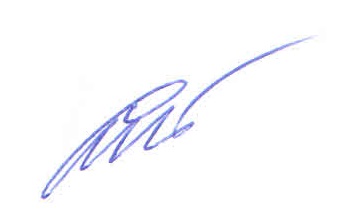 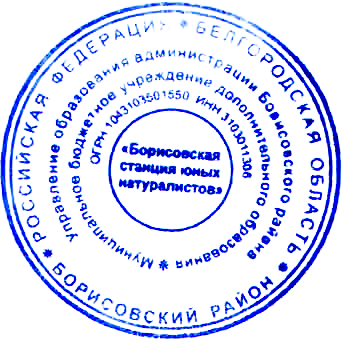 Директор МБУ ДО «Борисовская станция юных натуралистов»                                                             Лютый А.М.ИнформацияПолное наименование образовательного учреждения в соответствии с УставомМуниципальное бюджетное учреждение дополнительного образования «Борисовская станция юных натуралистов».Сокращенное наименование в соответствии с УставомМБУ ДО «Борисовская станция юных натуралистов».Тип учреждениябюджетное учреждение дополнительного образованияВид ОУУчреждение (станция)Организационно-правовая формамуниципальное учреждениеФорма обученияочнаяУчредительмуниципальный район «Борисовский район» Белгородской области.Год основания учреждения01 октября 2002 гЮридический адрес309340, Белгородская область, п. Борисовка, ул. Советская, д. 67Телефон+79507189376Электронная почтаbor_ynat@mail.ruОфициальный сайтstannatur@rambler.ruФИО руководителяЛютый Александр МихайловичЛицензия№ 6345, выдана 14 ноября 2014 года серия 31Л01   №0000995Срок выдачи лицензиибессрочно№Общеобразовательная (общеразвивающая) программаОбщеобразовательная (общеразвивающая) программаОбщеобразовательная (общеразвивающая) программаНаименованиеВозрастобучающихся,летСрокНаименованиеВозрастобучающихся,летосвоенияЕстественно-научная направленностьЕстественно-научная направленностьЕстественно-научная направленностьЕстественно-научная направленность1 «Юный орнитолог»   8-10 лет3 года2 «Основы орнитологии»12-15 лет1 год3 «Юный зоолог»   (Инд. маршрут)12-14 лет1 год4 «Юный зоолог»9-11 лет3 года5 «Цветочная ферма»11-13 лет1 год6 «Юный натуралист»7-11 лет3 года7 «Юный натуралист»7-12 лет3 года8 «Юный натуралист»11-17 лет3 года9 «Юный зоолог» (Инд. маршрут)12-15 лет2 года10 «Дубравушка»9-16 лет1 год11«Природа и мы»14-15 лет2 года12«Царство цветов»9-11 лет2 года13«Цветочная ферма»8-11 лет1 год14«В союзе с природой»13-15 лет2 года15«Лукоморье»11-16 лет1 год116«Юный лесовод»11-17 лет2 года17«Моя первая экология»12-16 лет1 годХудожественная направленностьХудожественная направленностьХудожественная направленностьХудожественная направленность18«Природа и фантазия»9-14 лет3 года19  «Гончарное дело»6-12 лет1 год20  «Цветные ладошки»4-7 лет3 года21  «Цветные ладошки»4-7 лет3 годаПорядок утверждения (согласования) учебного планаПринят на заседании педагогического совета протокол № 1 от 01.09.2020г, утвержден приказом директора от 10.09.2020г. №2Дата утверждения03.09.2020г.Соответствие 2.4.4.3172-14СоответствуетСоответствие действующей лицензииСоответствуетКоличество направленностей образовательной деятельности2 направленности:естественнонаучная;художественная.Наименование организацийСовместная деятельностьОбразовательные учреждения Борисовского района (СОШ, ДОУ)Сотрудничество в области экологического воспитания и образования детей:-организация деятельности детских объединений;-реализация инновационной работы по формированию экологической культуры обучающихся через вовлечение их в практическую природоохранную деятельность;-проведение совместных массовых мероприятий естественнонаучной направленности;-оказание методической помощи по организации исследовательской деятельности обучающихся, учебно-экологической тропы;-участие в качестве консультантов в благоустройстве и озеленении территорий.ФГБУ «Государственный заповедник «Белогорье»- проведение экскурсий;- участие в природоохранных акциях (Птичья столовая, День птиц, Марш Парков и т.д.);- волонтерская деятельность;- консультационная деятельность.ГБУ ДО «Белгородский областной детский эколого-биологический центр»-Участие в работе методических семинаров;Проведение массовых мероприятий: выставок: «Зимняя фантазия», «Приближая дыхание весны», «Цветы, как признание», «Родной природы красота» и др.;Организация и проведение экологического марафона «Земле жить!», конкурсов «Юные исследователи природы», «Моя малая родина», «Волонтеры могут все», «Первоцвет», «Алая гвоздика» и др.ОГУ «Борисовское лесничество»-Практическая и консультационная помощь в работе школьного лесничества;-Практическая помощь в подготовке слета лесоводовБорисовская библиотека- участие в методических семинарах;- консультационная деятельность и т.д.Борисовский историко-краеведческий музей- участие в методических семинарах;- консультационная деятельность и т.д.Администрации поселка и сельских поселений - практическая и консультационная помощь в работе СтанцииНаправленностьКоличество объединенийКоличество обучающихсяЕстественнонаучная17278Художественная483№Категория обучающихсяКоличествообучающихся1Практически здоровы3412Хронические заболевания183Дети с ограниченными возможностями здоровья2№Ф.И.О.педагога    Ф.И.О.педагога    Название детского объединения Название программыНазвание программыСрок реализацииСрок реализацииСрок реализацииТип программыТип программыВоз-раст обучающихся(лет)Воз-раст обучающихся(лет)Естественнонаучное направлениеЕстественнонаучное направлениеЕстественнонаучное направлениеЕстественнонаучное направлениеЕстественнонаучное направлениеЕстественнонаучное направлениеЕстественнонаучное направлениеЕстественнонаучное направлениеЕстественнонаучное направлениеЕстественнонаучное направлениеЕстественнонаучное направлениеЕстественнонаучное направление1Поливан ГалинаВладимировнаПоливан ГалинаВладимировна«Юный орнитолог»«Юный зоолог»«Юный зоолог»«Основы орнитологии»«Цветочная ферма»«Юный орнитолог»«Юный зоолог»«Юный зоолог»«Основы орнитологии»«Цветочная ферма»«Юный орнитолог»   «Юный зоолог»   «Юный зоолог»«Основы орнитологии»«Цветочная ферма»«Юный орнитолог»   «Юный зоолог»   «Юный зоолог»«Основы орнитологии»«Цветочная ферма»«Юный орнитолог»   «Юный зоолог»   «Юный зоолог»«Основы орнитологии»«Цветочная ферма»3 года1 год3года1 год1 год3 года1 год3года1 год1 годАвторскаяИндивид маршрутМодифицированнаяМодифицированнаяМодифицированнаяАвторскаяИндивид маршрутМодифицированнаяМодифицированнаяМодифицированная8-10лет12-14 лет9-11 лет12-15 лет11-13 лет2Станиславская Галина БисенбаевнаСтаниславская Галина Бисенбаевна«Юный натуралист»«Юный натуралист»«Юный натура-лист»«Юный зоолог»«Дубравушка»«Юный натуралист»«Юный натуралист»«Юный натура-лист»«Юный зоолог»«Дубравушка»«Юный натуралист»«Юный зоолог»«Дубравушка»«Юный натуралист»«Юный зоолог»«Дубравушка»«Юный натуралист»«Юный зоолог»«Дубравушка»3 года3 года3 года2 года1 год3 года3 года3 года2 года1 годМодифицированнаяМодифицированнаяМодифицированнаяИндивид программаМодифицированнаяМодифицированнаяМодифицированнаяМодифицированнаяИндивид программаМодифицированная7-11лет7-12лет11-17лет12-15 лет9-16 лет3Куравина Татьяна ЛеонидовнаКуравина Татьяна Леонидовна«Природа и мы»«Природа и мы»«Природа и мы»«Природа и мы»«Природа и мы»2 года 2 года МодифицированнаяМодифицированная14-15лет4Толстолуцкая Светлана       АнатольевнаТолстолуцкая Светлана       Анатольевна«Царство цветов»«Цветочная ферма»  «Царство цветов»«Цветочная ферма»  «Царство цветов» «Цветочная ферма»   «Царство цветов» «Цветочная ферма»   «Царство цветов» «Цветочная ферма»   2 года1 год2 года1 годМодифицированнаяМодифицированнаяМодифицированнаяМодифицированная9-11лет8-11 лет5МосееваИрина ИвановнаМосееваИрина Ивановна«В союзе с природой»«В союзе с природой»«В союзе с природой»«В союзе с природой»«В союзе с природой»2 года2 годаМодифицированнаяМодифицированная13-15 лет6Пилюк Зоя Владимировна Пилюк Зоя Владимировна «Муравейник»«Муравейник»«Моя первая экология»«Моя первая экология»«Моя первая экология»1 год1 годМодифицированнаяМодифицированная12-16 лет7Протас Алексей ПавловичПротас Алексей Павлович«Юный лесовод»«Лукоморье»«Юный лесовод»«Лукоморье»«Юный лесовод»«Лукоморье»«Юный лесовод»«Лукоморье»«Юный лесовод»«Лукоморье»2 года1 год2 года1 годМодифицированнаяМодифицированнаяМодифицированнаяМодифицированная11-17 лет11-16 летХудожественное    направлениеХудожественное    направлениеХудожественное    направлениеХудожественное    направлениеХудожественное    направлениеХудожественное    направлениеХудожественное    направлениеХудожественное    направлениеХудожественное    направлениеХудожественное    направлениеХудожественное    направлениеХудожественное    направлениеХудожественное    направление11БабичВикторияГеннадьевна«Природа и фантазия»«Природа и фантазия»«Природа и фантазия»«Природа и фантазия»3 года3 годаАвторскаяАвторская8-9 лет8-9 лет22Поливан Галина Владимировна«Гончарное дело»«Гончарное дело»«Гончарное дело»«Гончарное дело»1 год1 годМодифицированнаяМодифицированная4-7 лет4-7 лет33Кушнарева Галина Николаевна«Теремок умельцев»«Цветные ладошки»«Цветные ладошки»«Цветные ладошки»3 года3 годаМодифицированнаяМодифицированная4-7 лет4-7 лет44Олар Ольга Васильевна«Теремок умельцев»«Цветные ладошки»«Цветные ладошки»«Цветные ладошки»3 года3 годаМодифицированнаяМодифицированная4-7 лет4-7 летВиды программКоличество программМодифицированные18Авторские1Индивидуальные2Сроки реализацииКоличество программ1 год132 года43 года4МБУ ДО «Борисовская станция юных натуралистов»МБУ ДО «Борисовская станция юных натуралистов»1 уровеньдиректор2 уровеньметодисты3 уровеньпедагоги дополнительного образования4 уровеньобъединения обучающихсяДолжностьФ.И.О.(полностью)Образование, специальность   по диплому, общий стаж работы Стаж руководящейработыСтаж руководящейработыКвалификационная категорияДолжностьФ.И.О.(полностью)Образование, специальность   по диплому, общий стаж работы общ ийв данном учрежденииКвалификационная категорияДиректорЛютый Александр МихайловичВысшее, специальность «Учитель биологии и географии, учитель биологии с дополнительной специальностью география»,        2001 год202 Соответствует занимаемой должности «директор»№ п/пКонтингент обучающихсяКонтингент обучающихсяКоличество объединенийКоличество обучающихся1Общее количество объединенийи обучающихсяОбщее количество объединенийи обучающихся213612Количество	объединенийобучающихся 1 года обученияи132492Количество	объединенийобучающихся 2 года обученияи4452Количество	объединенийобучающихся 3 года обученияи4673Возраст обучающихся:- дошкольный возраст (до 7 лет)Возраст обучающихся:- дошкольный возраст (до 7 лет)4453- младший школьный возраст (7-11 лет)- младший школьный возраст (7-11 лет)7993- средний школьный возраст (12-15 лет)- средний школьный возраст (12-15 лет)5613- старший школьный возраст(16-17 лет)- старший школьный возраст(16-17 лет)17№МероприятиеФИОучастникаРезультатместоРуководитель1Областная выставка выгоночных цветочно-декоративных растений«Цветы раскаленной земли»Токарь Александр Владиславович1Аникеенко Е.Ю.2Областная акция «Сохраним леса от пожаров». Конкурс плакатовПоникаровская Луиза Павловна2Бородина А.С.3Областная выставка цветов, посвященная Дню учителя  «Цветы как признанье…»Кальницкая Анастасия Геннадьевна3Станиславская Г.Б.4Областная выставка-конкурс новогодних букетов и композиций «Зимняя фантазия»Синельник Анатолий Сергеевич3Станиславская Г.Б.Порядок утверждения (согласования) годового календарного учебного графикаПринят на заседании педагогического совета протокол №1 от 01.09.2020г., утвержден приказом директора от03.09.2020 г. №2Дата утверждения03.09.2020 г.Соответствие СанПИН 2.4.4.3172-14СоответствуетПорядок утверждения (согласования) расписания учебных занятийУтверждено директором Станции,согласовано с председателем первичной профсоюзной организацииДата утвержденияПриказ директора от 11.09.2020г. №7Соответствие СанПИН 2.4.4.3172-14СоответствуетСоответствие учебному плануСоответствуетОбразованиеВысшееВысшееСреднее профессиональноеСреднее профессиональноеОбразованиепедагогическоенепедагогическоепедагогическоенепедагогическоеКоличество9010Квалификационная категорияКвалификационная категорияКвалификационная категорияВысшаяПерваяБез учета квалификационной категорииКоличество262СтажСтажСтажСтажСтажМенее 2 летОт 2 до 5летОт 5 до 10летОт 10 до 20летСвыше 20летКоличество00163ВозрастВозрастВозрастВозрастВозрастДо 25 лет25-35 лет35-45 лет45-55 летОт 55 летКоличество01270№Фамилия, имя,отчествоДолжностьМесто, тема и сроки курсовой подготовкиОбъем программы(часов)1Лютый Александр МихайловичДиректорКурсы профессиональной переподготовки  ООО "Инфоурок" «Организация менеджмента в образовательной организации» с 15.03.2021 г. (обучается)600 часов2Лавроненко Ксения АндреевнаМетодистКурсы профессиональной переподготовки  ООО "Инфоурок" по программе: «Методическая деятельность в дополнительном образовании детей и взрослых» с 08.11.2021 г. по 10.02.2021 г.300 часов3ПоливанГалинаВладимировнаПедагогдополнитель ного образованияКурсы профессиональной переподготовки  в АНОВО «Белгородский университет кооперации, экономики и права» по программе: «Педагог дополнительного образования детей и взрослых» с 14.10.2019 г. по 25.12.2019 г. 504 часа4СтаниславскаяГалинаБисенбаевнаПедагогдополнитель ного образованияКурсы повышения квалификации в ООО «Инфоурок» по теме: «Организация работы с обучающимися с ограниченными возможностями здоровья (ОВЗ) в соответствии с ФГОС» с 16.02.21 по 10.03.2021 г.72 часа№Методическое обеспечение1Дополнительные общеобразовательные (общеразвивающие) программы282Методическая библиотека1283Научно-популярная литература594Учебники235Методические разработки246CD|DVD - материалы257Гербарий (лист)78едКол-воКомбинезонышт6Галстукшт30Халат медицинскийшт1Компасшт2Бинокль шт3Микроскопшт1N п/пПоказателиЕдиница измеренияПоказатели 2019 года1.Образовательная деятельность1.1Общая численность учащихся, в том числе:361 человек212 человек1.1.1Детей дошкольного возраста (3 - 7 лет)45человек51 человек1.1.2Детей младшего школьного возраста (7 - 11 лет)110человек93 человека1.1.3Детей среднего школьного возраста (11 - 15 лет)190человек61 человек1.1.4Детей старшего школьного возраста (15 - 17 лет)16 человек7 человек1.2Численность учащихся, обучающихся по образовательным программам по договорам об оказании платных образовательных услуг-1.3Численность/удельный вес численности учащихся, занимающихся в 2-х и более объединениях (кружках, секциях, клубах), в общей численности учащихся25 /7%1.4Численность/удельный вес численности учащихся с применением дистанционных образовательных технологий, электронного обучения, в общей численности учащихся001.5Численность/удельный вес численности учащихся по образовательным программам для детей с выдающимися способностями, в общей численности учащихся0,0%3,3 %1.6Численность/удельный вес численности учащихся по образовательным программам, направленным на работу с детьми с особыми потребностями в образовании, в общей численности учащихся, в том числе:0/0%1.6.1Учащиеся с ограниченными возможностями здоровья2-1.6.2Дети-сироты, дети, оставшиеся без попечения родителей4-1.6.3Дети-мигранты--1.6.4Дети, попавшие в трудную жизненную ситуацию--1.7Численность/удельный вес численности учащихся, занимающихся учебно-исследовательской, проектной деятельностью, в общей численности учащихся29/8,03%12/5,7%1.8Численность/удельный вес численности учащихся, принявших участие в массовых мероприятиях (конкурсы, соревнования, фестивали, конференции), в общей численности учащихся, в том числе:1.8.1На муниципальном уровне297/82,27%184/86,8%1.8.2На региональном уровне43/11,9%29/13,9%1.8.3На межрегиональном уровне--1.8.4На федеральном уровне--1.8.5На международном уровне--1.9Численность/удельный вес численности учащихся - победителей и призеров массовых мероприятий (конкурсы, соревнования, фестивали, конференции), в общей численности учащихся, в том числе:1.9.1На муниципальном уровне38/10,5%32/15,1%1.9.2На региональном уровне6/1,6%7/3,3%1.9.3На межрегиональном уровне--1.9.4На федеральном уровне--1.9.5На международном уровне--1.10Численность/удельный вес численности учащихся, участвующих в образовательных и социальных проектах, в общей численности учащихся, в том числе:1.10.1Муниципального уровня316/87,5%47/22,2%1.10.2Регионального уровня28/7,75%17/8,8%1.10.3Межрегионального уровня--1.10.4Федерального уровня--1.10.5Международного уровня--1.11Количество массовых мероприятий, проведенных образовательной организацией, в том числе:39/100%41/100%1.11.1На муниципальном уровне39/100%41/100%1.11.2На региональном уровне--1.11.3На межрегиональном уровне--1.11.4На федеральном уровне--1.11.5На международном уровне--1.12Общая численность педагогических работников10/100%8/100%1.13Численность/удельный вес численности педагогических работников, имеющих высшее образование, в общей численности педагогических работников9/90%6/75%1.14Численность/удельный вес численности педагогических работников, имеющих высшее образование педагогической направленности (профиля), в общей численности педагогических работников9/90%6/75%1.15Численность/удельный вес численности педагогических работников, имеющих среднее профессиональное образование, в общей численности педагогических работников1/10%1/12,5%1.16Численность/удельный вес численности педагогических работников, имеющих среднее профессиональное образование педагогической направленности (профиля), в общей численности педагогических работников1/10%1/12,5%1.17Численность/удельный вес численности педагогических работников, которым по результатам аттестации присвоена квалификационная категория, в общей численности педагогических работников, в том числе:8/80,0%6/75%1.17.1Высшая2/20%2/25%1.17.2Первая6/60%2/25%1.18Численность/удельный вес численности педагогических работников в общей численности педагогических работников, педагогический стаж работы которых составляет:1.18.1До 5 лет1/10%0/0%1.18.2Свыше 30 лет1/10%0/0%1.19Численность/удельный вес численности педагогических работников в общей численности педагогических работников в возрасте до 30 лет0/0%0/0%1.20Численность/удельный вес численности педагогических работников в общей численности педагогических работников в возрасте от 55 лет0/0,0%0/0%1.21Численность/удельный вес численности педагогических и административно-хозяйственных работников, прошедших за последние 5 лет повышение квалификации/профессиональную переподготовку по профилю педагогической деятельности или иной осуществляемой в образовательной организации деятельности, в общей численности педагогических и административно-хозяйственных работников12/100%12/100%1.22Численность/удельный вес численности специалистов, обеспечивающих методическую деятельность образовательной организации, в общей численности сотрудников образовательной организации1/8,3%1/8,3%1.23Количество публикаций, подготовленных педагогическими работниками образовательной организации:221.23.1За 3 года221.23.2За отчетный период001.24Наличие в организации дополнительного образования системы психолого-педагогической поддержки одаренных детей, иных групп детей, требующих повышенного педагогического внимания нетнет2.2Количество помещений для осуществления образовательной деятельности, в том числе:--2.2.1Учебный класс--2.2.2Лаборатория--2.2.3Мастерская--2.2.4Танцевальный класс--2.2.5Спортивный зал--2.2.6Бассейн--2.3Количество помещений для организации досуговой деятельности учащихся, в том числе:2.3.1Актовый зал--2.3.2Концертный зал--2.3.3Игровое помещение--2.4Наличие загородных оздоровительных лагерей, баз отдыханетНет2.5Наличие в образовательной организации системы электронного документооборотада2.6Наличие читального зала библиотеки, в том числе:нетнет2.6.1С обеспечением возможности работы на стационарных компьютерах или использования переносных компьютеровнетНет2.6.2С медиатекойнетНет2.6.3Оснащенного средствами сканирования и распознавания текстовнетНет2.6.4С выходом в Интернет с компьютеров, расположенных в помещении библиотекинетНет2.6.5С контролируемой распечаткой бумажных материаловнетНет2.7Численность/удельный вес численности учащихся, которым обеспечена возможность пользоваться широкополосным Интернетом (не менее 2 Мб/с), в общей численности учащихсянетнет